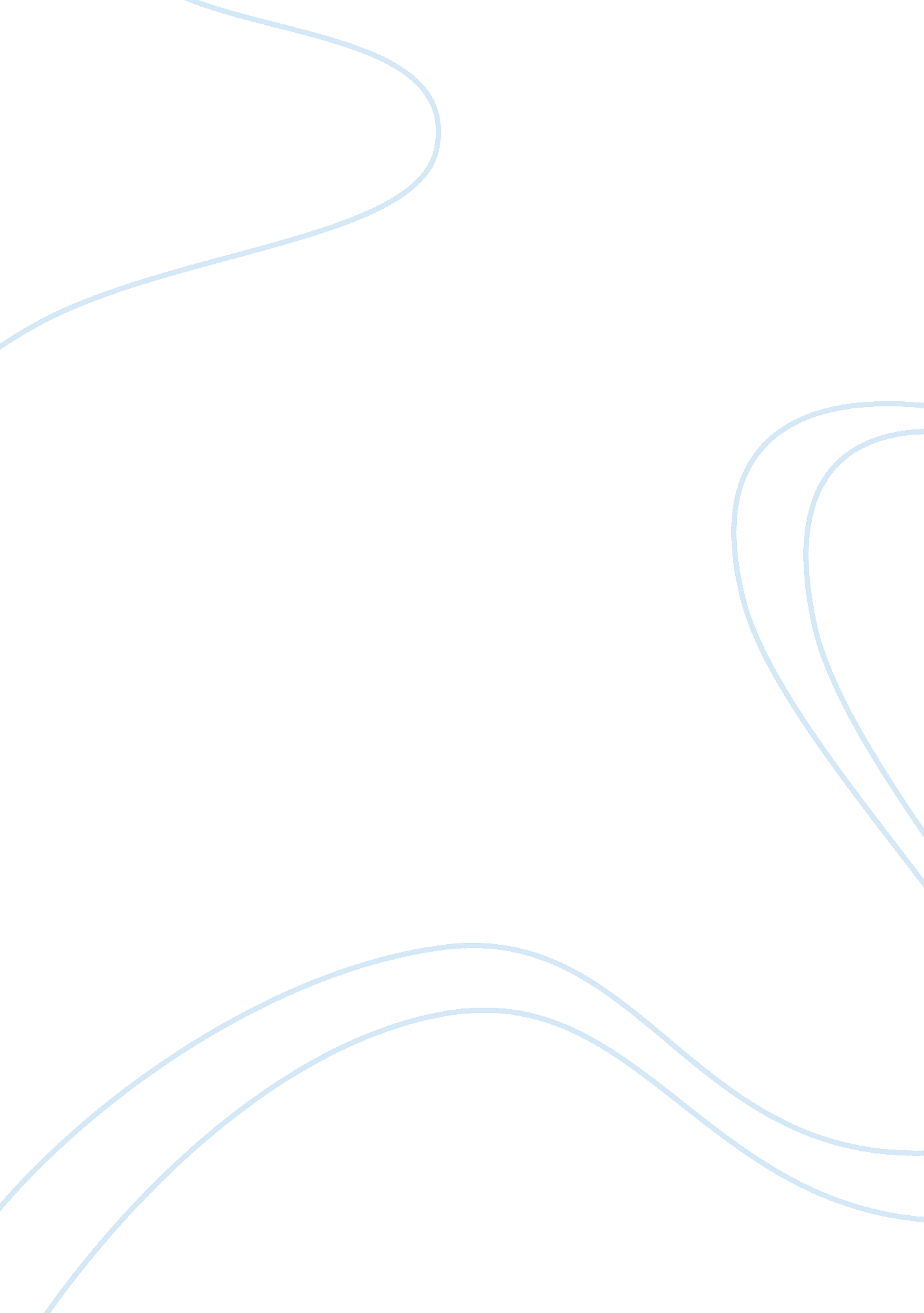 Why private schools are the bestProfession, Teacher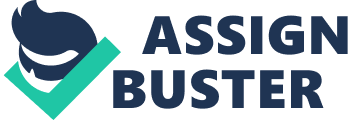 As one walks into yet another stifling and overcrowded classroom, the thought of near vacant classrooms puts them in a trance. Within that fantasy, an idea of always knowing what to wear and the ability to achieve exceptional grades starts to appear.  At that moment, reality hits and one realizes that they have fallen asleep dreaming, as it all seems too surreal. This dream may perhaps become reality if one attends a private school. At private schools, they only admit a limited amount of students, have a dress code, and provide a better learning environment. To begin with, private schools only admit a certain number of students. According to the NCES Schools and Staffing surveys, the results display that private schools on average have less than half the size of an ordinary public schools. This means that the classrooms have a smaller amount of people, which means fewer disturbances allowing you to focus better. Focus enables you to achieve higher grades by allowing you to complete your work at ease. Moreover, since there are less people, everyone receives a greater amount of attention from the teacher. This ensures that each student can form a stronger relationship with their teacher, which helps improve on academic success due to the fact that the teacher will have a better sense of how a student learns. With this knowledge, when a student encounters a problem, the teacher will be able to help guide them through using a system that the student learns best with. Since there are a restricted number of students in the school, it provides an advantage to each and every one of them. Secondly, there’s a dress code in private schools. With uniforms, it is easier to identify any intruders in the school because anyone without a uniform would be classified as a stranger. This identification system ensures that the school will be safe environment for everyone by immediately removing any outsiders from the premises before an incident occurs.  In addition, people often spend a lot of time figuring out what to wear to school in the mornings, but with uniforms you’ll always know what to wear. All the time saved can be used for sleep, which allows you to restore your energy. Furthermore, people will be unable to criticize on what you wear because they will be wearing exact same clothes. This can help boost your self confidence levels, which can lead to greater achievements. Thus, having uniforms is a positive aspect of private schools. Attending a private school provides greater access to a better learning environment. Seeing that private schools are exclusive, they only select teachers that satisfy their criteria, which provides only the best for the students.  For this reason, even though students are more academically challenged they are likely to achieve higher averages, which can play a role in getting into exceptional universities.  Also, private schools emphasize discipline by increasing rules there are needed to follow. Strict honor and behavior codes are enforced to help students grow to become mature adults. According to The Condition of Education 2001 of National Center for Education Statistics, they state that at private schools, a greater percentage of children had parents who were very satisfied with order and discipline rather than with the school or teachers in 1999, which proves that at private schools students are placed into an outstanding learning environment. Likewise, since the students are more disciplined, the environment is a lot safer as they are taught self control. The usual crimes that occur at public schools are less common at private schools, as proven by the School Crime and Safety Reports that shows that students in public schools (37. 3%) were more apt to see hate-related graffiti at school than their counterparts in private schools (16. 8%). These studies prove that private schools offer a better environment, physically and mentally. In conclusion, going to a private school is an advantage and a privilege for students. It is like a dream come true because there is less of a population at private schools, everyone wears the same uniform and there’s access to a better learning environment. All of our decisions impact us differently, whether it be for school or just life itself. When we’re given the choice and we know it’s best for us, we should take that chance. 